ОБЩЕРОССИЙСКИЙ ПРОФСОЮЗ ОБРАЗОВАНИЯАлтайская краевая организация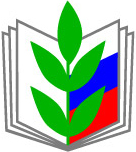 ИНФОРМАЦИОННЫЙ БЮЛЛЕТЕНЬ«Рекомендации по использованию средств Фонда социального страхования на предупредительные меры по предотвращению производственного травматизма и профессиональных заболеваний образовательными организациями»(в помощь руководителям образовательных организаций, специалистам  по охране труда, председателям районных (городских) организаций Профсоюза, профкомов организаций профессионального образования)                                                             Барнаул  2017 г. Не все работодатели сегодня знают о том, что Фонд социального страхования (далее – ФСС) дает возможность вернуть 20% от страховых взносов, перечисленных его территориальным отделениям в предшествующем году, для реализации предупредительных мер по сокращению производственного травматизма и профессиональных заболеваний работников. И тем более, далеко не все работодатели используют эту законную возможность для пополнения бюджета своей организации и направления полученных средств на мероприятия по охране труда.В соответствии с Общероссийским классификатором видов экономической деятельности образование относится к первому классу риска. Поэтому страховой тариф на обязательное социальное страхование от несчастных случаев на производстве для образовательных организаций является минимальным и составляет 0,2% к начисленной оплате труда (доходу) застрахованных. Проще говоря, на сегодняшний день тариф взносов «по травме» для  образовательных организаций установлен в размере 0,2 % от фонда оплаты труда. К примеру, если фонд заработной платы образовательной организации составляет 20 млн. рублей, то страховой тариф будет равен 40 тысячам рублей, а 20% от этой суммы – 8 тысяч рублей. Этой суммы будет достаточно для обучения по охране труда, частичного финансирования специальной оценки условий труда, приобретения средств индивидуальной защиты, спецодежды уборщикам служебных помещений. Механизм возврата 20% сумм страховых взносов из Фонда социального страхования РФ несложен. Каждая организация в состоянии пройти этот путь самостоятельно.Для того, чтобы вам, как страхователю, осуществить возврат части средств, перечисленных в ФСС, надо обратиться с заявлением о финансовом обеспечении предупредительных мер (с приложениями) в региональное отделение Фонда социального страхования Алтайского края по месту регистрации до 1 августа текущего календарного года. При наличии в образовательной организации событий, попадающих под действие нижеприводимого «Положения», целесообразно это выполнить раньше предельного срока, поскольку, как показывает практика, объем средств не всегда бывает достаточным.Профсоюз считает, что в нынешних условиях, когда средства на охрану труда выделяются в ограниченном объеме, необходимо использовать все имеющиеся дополнительные источники финансирования, в том числе и вышеуказанный – для защиты прав работников образования на безопасные и здоровые условия труда.Размер возмещенияПравила финансового обеспечения предупредительных мер по сокращению производственного травматизма и профессиональных заболеваний работников и санаторно-курортного лечения работников, занятых на работах с вредными и (или) опасными производственными факторами, на 2016 год утверждены Приказом Минтруда России от 10.12.2012 N 580н (далее - Приказ N 580н). Важно: С 1 июля 2017года на территории Алтайского края стартовал проект Фонда социального страхования Российской Федерации «Прямые выплаты». Проект предусматривает переход от зачетного механизма и изменения в порядке выплат, который существовал ранее, к прямым выплатам. Теперь Постановлением Правительства РФ от 21.04.2011г. №294 (в редакции от 22.12.2016г.) «Об особенностях финансового обеспечения, назначения и выплаты в 2012-2019 годах территориальными органами Фонда социального страхования РФ расходов страхователя на предупредительные меры по сокращению производственного травматизма и профессиональных заболеваний работников» определен порядок возмещения  произведенных работодателем расходов.Собственно говоря, речь идет о прямом перечислении ФСС РФ  на расчетный счет работодателя финансовых средств на сумму, которую работодатель потратил на  те или иные мероприятия по сокращению производственного травматизма (согласно перечня к приказу №580н). При этом размер возмещения не может превышать 20% суммы страховых взносов на обязательное социальное страхование от несчастных случаев на производстве и профессиональных заболеваний, которую работодатель начислил за предыдущий год, за вычетом сумм страхового обеспечения по страхованию от производственного травматизма, выплаченного работникам в указанном году (абз. 3 п. 2 Приказа N 580н).Для страхователей с численностью работающих до 100 человек!                 Если за два предыдущих (последовательных) календарных года вы не осуществляли финансирование предупредительных мер из Фонда социального страхования, то вы имеете право воспользоваться этой мерой господдержки в текущем календарном году. Максимальная сумма финансирования в этом случае составит 20% от взносов за каждые три года: текущий и два предшествующих (минус расходы на выплату обеспечений).Какие затраты компенсирует ФССПеречень видов предупредительных мер, за которые работодателю будут возмещены денежные средства:             а) проведение специальной оценки условий труда;б) приведение уровней воздействия вредных и опасных факторов на рабочем месте в соответствие с государственными требованиями по охране труда;в) обучение по охране труда определенных категорий работников;г)  приобретение средств индивидуальной защиты, изготовленных на территории РФ, смывающих или обезвреживающих средств для работников, занятых на работах с вредными и (или) опасными условиями труда, а также на работах, выполняемых в особых температурных условиях или связанных с загрязнением; (в связи с  изменениями  трудового законодательства в части происхождения, производства СИЗ, необходимо проконсультироваться в региональном отделении  ФСС по правилам приобретения и составлению отчетных  документов,  которые необходимо будет представить на данный период).д) санаторно-курортное лечение, а также на проведение медицинских осмотров работников, занятых на работах с вредными и (или) опасными условиями труда;е) лечебно-профилактическое питание работников (в соответствии с Приказом N 46н);ж) приобретение приборов для определения наличия и уровня алкоголя при проведении обязательных предрейсовых и предсменных медицинских осмотров работников;з) приобретение тахографов страхователями, осуществляющими пассажирские и грузовые перевозки.Причины, по которым ФСС может отказать в возмещенииТерриториальный орган Фонда принимает решение об отказе в финансовом обеспечении предупредительных мер в следующих случаях (п. 9 Приказа N 580н):а) если у страхователя имеются недоимка по уплате страховых взносов, пени и штрафы, не погашенные на день подачи страхователем заявления в территориальный орган Фонда по месту своей регистрации;б) представленные документы содержат недостоверную информацию;в) если предусмотренные бюджетом Фонда средства на финансовое обеспечение предупредительных мер на текущий год полностью распределены.Отказать в возмещении расходов орган ФСС РФ может только по перечисленным выше основаниям. Отказ по другим причинам организация вправе обжаловать в вышестоящий орган ФСС или в суд (п. 10 Приказа N 580н).Механизм возврата 20 % сумм страховых взносовСтрахователю (образовательной организации) необходимо до 1 августа текущего календарного года (из практики - лучше это сделать как можно раньше) обратиться в исполнительный орган Фонда социального страхования по месту своей регистрации и представить следующие документы:1. Заявление о финансировании предупредительных мер в срок текущего календарного года (Приложение 1).  К заявлению прилагаются следующие документы:- план финансирования предупредительных мер по сокращению производственного травматизма работников (Приложение 2); - план мероприятий по улучшению условий и охраны труда (Приложение 3);- перечень профессий и должностей работников, нуждающихся в обеспечении средствами индивидуальной защиты (Приложение 4);- справка, подтверждающая необходимые расходы на проведение специальной оценки условий труда (Приложение 5).Данная информация поможет более эффективно обеспечить реализацию права профсоюзов на контроль за деятельностью администрации за созданием здоровых и безопасных условий труда работающих и обучающихся в ваших учебных заведениях, а работодателям в свою очередь – привлечь профсоюзные организации в качестве профессиональных союзников в решении вопросов охраны труда и их финансирования. Как пример, можно использовать опробованный в Воронежской областной организации Профсоюза Общероссийского Профсоюза образования  следующий алгоритм действий:                   Алгоритм работы по использованию средств ФССна специальную оценку условий труда:(для председателей местных организаций Профсоюза, при проведении СОУТ в нескольких образовательных организациях)1. Председатель местной организации Профсоюза проводит разъяснительную работу в комитете/отделе образования (с руководителем и гл. бухгалтером) о возможности и целесообразности использования средств ФСС в соответствии с приказом Минтрудсоцзащиты РФ от 10 декабря 2012 г. N 580н.2. Бухгалтер организации определяет отчисления в ФСС в размере 0,2% за три предыдущих года (в организациях с численностью работников до 100 человек). От этой суммы берёт 20%, которая пойдёт на СОУТ.3.  Подбираем организацию для проведения СОУТ, определяем цену рабочего места.3. Определяем количество рабочих мест, на которых будет проведена СОУТ.4. Каждая организация, в которой проводится СОУТ, пишет заявление (установленного образца) о финансовом обеспечении предупредительных мер по сокращению производственного травматизма и профессиональных заболеваний работников и санаторно-курортного лечения работников, занятых на работах с вредными и (или) опасными производственными факторами.К данному заявлению прилагаются:а) план финансового обеспечения предупредительных мер по сокращению производственного травматизма и профессиональных заболеваний работников (образец даётся в Фонде социального страхования); б) копия коллективного договора (титульный лист и раздел «Охрана труда», где есть пункты о проведении СОУТ и планировании средств на мероприятия по охране труда по итогам  специальной оценки условий труда).в) приказ по школе «Об организации и проведении специальной оценки условий труда» (образец приказа присылал исполнитель СОУТ);г) договор на проведение СОУТ (присылает исполнитель СОУТ);д) уведомление на проведение СОУТ (присылает исполнитель СОУТ).Заявление с приложениями сдаётся в ФСС с подписями руководителей образовательных организаций и печатями.Обязательно заявление нужно зарегистрировать на портале государственных услуг. Для этого нужно выйти на портал гос.услуг, найти гос.услугу по принятию решения о финансовом обеспечении предупредительных мер по сокращению производственного травматизма и профессиональных заболеваний работников и санаторно-курортного лечения работников, занятых на работах с вредными и (или)опасными производственными факторами и действовать по предложенному алгоритму. У каждой организации должна быть своя электронная подпись, с помощью которой выполняется регистрация на данном портале. На компьютер устанавливается специальная программа – плагин для работы с электронной подписью на портале гос.услуг.5. В организацию, которая проводит СОУТ, направляются документы:а) копия приказа по школе «Об организации и проведении специальной оценки условий труда»;б) перечень рабочих мест с указанием аналогичных рабочих мест, на которых будет проведена СОУТ; в) сведения об образовательной организации (бланк присылает организация, проводящая СОУТ);г) реквизиты организации (бланк присылает организация, проводящая СОУТ);д) табель учёта рабочего времени (технического персонала).Все документы заверяются подписями руководителей и печатями и сканируются для отправки в организацию, проводящую СОУТ.6. Руководитель отдела образования пишет письмо «О выделении денежных средств на проведение СОУТ» на имя руководителя отдела по финансам и бюджетной политике о 50%-ной предоплате*.7. После 50% оплаты организация, занимающаяся СОУТ, приезжает и проводит СОУТ в учреждениях.8. Затем данная организация присылает в электронном виде отчёт о проведении СОУТ, каждая организация проверяет его, чтобы не было ошибок.9. Когда все нюансы уточнены, руководителем комитета/отдела образования пишется письмо «О выделении денежных средств на проведение СОУТ» на имя руководителя отдела по финансам и бюджетной политике об окончательном расчёте (50%), и организация, проводившая специальную оценку, вручает отчёты о проведении СОУТ.*Не все организации оказывающие услуги по проведению специальной оценки условий труда требуют предоплаты.Каждая организация в состоянии пройти этот путь самостоятельно!Приложение 1ЗаявлениеСведения о страхователе ___________________________________________________________________________(полное наименование страхователя в соответствии с учредительными документами)Регистрационный номер страхователяВ соответствии Правилами финансового обеспечения предупредительных мер по сокращению производственного травматизма и профессиональных заболеваний работников и санаторно-курортного лечения работников, занятых на работах с вредными и (или) опасными производственными факторами, утвержденными Приказом Минтруда России от 10.12.2012 г. № 580н прошу разрешить финансировать в 2014__ году в счет страховых взносов на обязательное социальное страхование от несчастных случаев на производстве и профессиональных заболеваний предупредительные меры по сокращению производственного травматизма и профессиональных заболеваний работников согласно представленному плану финансирования в размере _______________ рублей.Обязуюсь обеспечить целевое использование средств и документально подтверждать обоснованность произведенных расходов в ежеквартальных отчетах по установленной форме, представляемых в ___________________________________________________________________________Наименование филиала ГУ - НРО ФСС РФК заявлению прилагаются следующие документы:1. План финансирования предупредительных мер на 2014 год по сокращению производственного травматизма и профессиональных заболеваний работников на ______ листах.2. План мероприятий по улучшению и оздоровлению условий и охраны труда в организации (учреждении), проводимых в соответствии с требованиями Трудового кодекса РФ.Руководитель____________________		_________________	__________________________наименование страхователя 	          подпись	           Фамилия и инициалы"_____" __________20__ г.М.П.Заявление принял____________________	_________________		"_____"______________20__ г.Фамилия и инициалы	           подпись		дата приема заявленияШтамп исполнительного органа Фонда социального страхования Российской Федерации, который принял заявлениеПриложение 2План финансирования в 201__ году предупредительных мер по сокращению производственного травматизма и профессиональных заболеваний______________________________________________________________
(наименование страхователя)Руководитель                                               			     Главный бухгалтер_______________                                       			     _________________
(подпись)    (Ф.И.О.)                                                                 (подпись)    (Ф.И.О.)"___" _________201__ годСОГЛАСОВАНОРуководитель___________________________________      __________________
(наименование исполнительного органа Фонда 		      (подпись)   (Ф.И.О.)социального страхования Российской Федерации)                "___" _________201__ годМ.П.Приложение 3ПЛАН МЕРОПРИЯТИЙ
по улучшению и оздоровлению условий труда в организацииПриложение 4Перечень профессий и должностей работников учреждения (организации), которых в соответствии с типовыми отраслевыми нормами  необходимо обеспечить в 20___ году средствами индивидуальной защиты, смывающими или обезвреживающими средствамиПриложение  5СправкаСпециальная оценка условий труда проводится в 201__ году в образовательной организации в соответствии с Федеральным законом № 426-ФЗ от 28 декабря 2013 г. и приказом Минтруда от 24.01.2014 № 33н «Об утверждении Методики проведения специальной оценки условий труда, Классификатора вредных и (или) опасных производственных факторов, формы отчета о проведении специальной оценки условий труда и инструкции по ее заполнению»Расчет стоимости проведения специальной оценки условий труда:1) По договору №  _____ от "    " _________  201__ г.        на сумму _________________ рублей(копия договора  прилагается) 2) Проводится специальная оценка условий труда в 201__ году ________  рабочих мест3) Средняя стоимость одного рабочего места =   Просим разрешить финансирование процедуры специальной оценки условий труда  ____ рабочих мест по средней (или частичной) стоимостиРуководитель                                               _______________________ Фамилия И.О.                                                                                       (подпись)Главный бухгалтер                                     ________________________ Фамилия И.О.                                                             (подпись)М.П.Отчет об использованных средствахПосле завершения запланированных мероприятий страхователь обязан представить в территориальный орган Фонда документы, подтверждающие произведенные расходы (п. 11 Приказа N 580н).Рекомендуемая форма отчета об использовании сумм страховых взносов на обязательное социальное страхование от несчастных случаев на производстве и профессиональных заболеваний на финансирование предупредительных мер по сокращению производственного травматизма и профессиональных заболеваний работников представлена в Информации ФСС РФ от 25.01.2013 N 15-03-11/07-859 (см. приложение 6).Если не представить отчет и документы, подтверждающие целевое расходование средств, ФСС не зачтет сумму затрат на мероприятия по охране труда (п. 13 Приказа N 580н).Приложение 6ОТЧЕТоб использовании сумм страховых взносовна обязательное социальное страхование от несчастныхслучаев на производстве и профессиональных заболеванийна финансовое обеспечение предупредительных мерпо сокращению производственного травматизмаи профессиональных заболеваний работников                   за ----------------- квартал 20-- год                      (отчетный период)   -------------------------------------------------------------------------------------------------------------------------------------(наименование страхователя, адрес, регистрационный номер, код ОКВЭД)Таблица 1К сведению Приводим ответ Департамента страхования профессиональных рисков Фонда Социального Страхования на запрос Отдела охраны труда Центрального Совета Общероссийского Профсоюза образования о технологии обмена информацией и предоставления материалов по возврату 20 % сумм страховых взносов.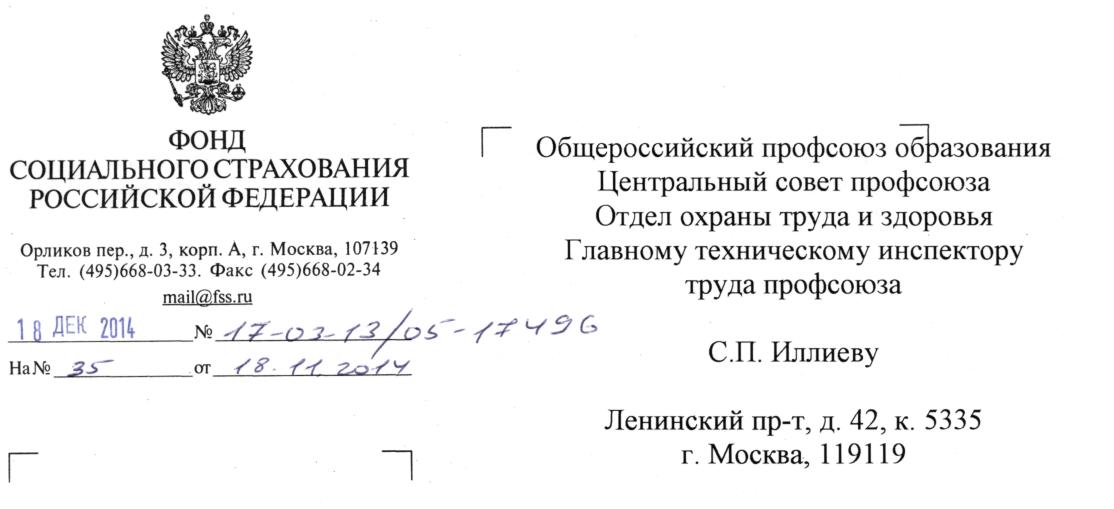 Уважаемый Сергей Петрович!Департамент страхования профессиональных рисков рассмотрел Ваше обращение от 18.11.2014 № 35.В соответствии с Правилами финансового обеспечения предупредительных мер по сокращению производственного травматизма и профессиональных заболеваний работников и санаторно-курортного лечения работников, занятых на работах с вредными и (или) опасными производственными факторами, утвержденными приказом Министерства труда и социальной защиты Российской Федерации от 10 декабря 2012 г. № 580н (далее - Правила), региональными отделениями Фонда социального страхования Российской Федерации (далее - Фонд) при работе со страхователями практически реализуется предложенная Вами схема подготовки и представления организациями - плательщиками страховых взносов на обязательное социальное страхование от несчастных случаев на производстве и профессиональных заболеваний (далее - страховые взносы) документов для получения разрешения на финансовое обеспечение предупредительных мер.Как правило, региональные отделения Фонда в начале текущего календарного года предварительно оповещают страхователей об объеме средств, который страхователь может направить на финансовое обеспечение предупредительных мер в календарном году. При этом страхователь может самостоятельно рассчитать сумму финансового обеспечения предупредительных мер на следующий год, руководствуясь пунктом 2 Правил, либо обратиться в региональное отделение Фонда по телефонным или электронным каналам связи и получить соответствующую информацию.Пунктом 4 Правил определен перечень документов, предоставляемых страхователем для обоснования необходимости финансового обеспечения предупредительных   мер.   При   этом   требование   предоставления   иных документов, помимо документов, указанных в пункте 4 Правил, с учетом исключений, предусмотренных пунктом 5 Правил, не допускается.Также Правилами установлено, что заявление и пакет документов предоставляется страхователем либо лицом, предоставляющим его интересы, т.е. представителем. Представитель вправе представлять интересы как одной организации, так и нескольких. Соответственно, при обращении в региональное отделение Фонда представителя страхователя необходимо наличие у него документов, удостоверяющих личность и полномочия.Одновременно сообщаем, что процедура подачи страхователем в региональное отделение Фонда заявления и пакета документов на финансовое обеспечение предупредительных мер, а также процедура принятия решения и направления его страхователю лично, почтой либо в электронном виде, прописаны в Административном регламенте предоставления Фондом социального страхования Российской Федерации государственной услуги по принятию решения о финансовом обеспечении предупредительных мер по сокращению производственного травматизма и профессиональных заболеваний работников и санаторно-курортного лечения работников, занятых на работах с вредными и (или) опасными производственными факторами, утвержденном приказом Минтруда России от 02.09.2014 № 598н, который в настоящее время находится на регистрации в Минюсте России.Кроме этого, согласно пункту 2 Правил, финансовое обеспечение предупредительных мер осуществляется страхователем за счет сумм страховых взносов, подлежащих перечислению в установленном порядке страхователем в Фонд в текущем финансовом году.После принятия решения о финансовом обеспечении предупредительных мер и проведении запланированных мероприятий страхователь предоставляет в региональное отделение Фонда отчет об использовании средств на финансовое обеспечение предупредительных мер и документы, подтверждающие произведенные им расходы. Расходы, подтвержденные документами о целевом использовании средств, подлежат зачету в счет уплаты страховых взносов. Указанные документы также могут быть представлены в региональное отделение Фонда представителем страхователя.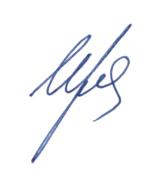 Заместитель руководителя Департамента страхования профессиональных рисков  					О.В. Измайлова№ п/пНаименование предупредительных мерОбоснование для проведения предупредительных мер (приказ страхователя, коллективный договор, план мероприятий по улучшению условий и охраны труда и т.п.)Срок исполненияПланируемые расходы, руб.Планируемые расходы, руб.Планируемые расходы, руб.Планируемые расходы, руб.Планируемые расходы, руб.№ п/пНаименование предупредительных мерОбоснование для проведения предупредительных мер (приказ страхователя, коллективный договор, план мероприятий по улучшению условий и охраны труда и т.п.)Срок исполнениявсегов том числе по кварталамв том числе по кварталамв том числе по кварталамв том числе по кварталам№ п/пНаименование предупредительных мерОбоснование для проведения предупредительных мер (приказ страхователя, коллективный договор, план мероприятий по улучшению условий и охраны труда и т.п.)Срок исполнениявсегоIIIIIIIV1234567891.Специальная оценка условий трудаКоллективный договор; план мероприятий по улучшению условий трудаДекабрь 2016 года12000 руб.                    «СОГЛАСОВАНО»                    «СОГЛАСОВАНО»                    «СОГЛАСОВАНО»                    «СОГЛАСОВАНО»                    «СОГЛАСОВАНО»                    «СОГЛАСОВАНО»                    «СОГЛАСОВАНО»                    «СОГЛАСОВАНО»                    «СОГЛАСОВАНО»                    «СОГЛАСОВАНО»“УТВЕРЖДАЮ”“УТВЕРЖДАЮ”“УТВЕРЖДАЮ”“УТВЕРЖДАЮ”“УТВЕРЖДАЮ”“УТВЕРЖДАЮ”“УТВЕРЖДАЮ”“УТВЕРЖДАЮ”“УТВЕРЖДАЮ”Председатель профсоюзной организацииПредседатель профсоюзной организацииПредседатель профсоюзной организацииПредседатель профсоюзной организацииПредседатель профсоюзной организацииПредседатель профсоюзной организацииПредседатель профсоюзной организацииПредседатель профсоюзной организацииПредседатель профсоюзной организацииПредседатель профсоюзной организацииРуководитель образовательного учрежденияРуководитель образовательного учрежденияРуководитель образовательного учрежденияРуководитель образовательного учрежденияРуководитель образовательного учрежденияРуководитель образовательного учрежденияРуководитель образовательного учрежденияРуководитель образовательного учрежденияРуководитель образовательного учреждения(подпись)(подпись)(подпись)(подпись)(Ф.И.О.)(Ф.И.О.)(Ф.И.О.)(Ф.И.О.)(подпись)(подпись)(подпись)(подпись)(Ф.И.О.)(Ф.И.О.)(Ф.И.О.)(Ф.И.О.)“”201г.г.“”201г.Председатель комитета (комиссии) по охране трудаПредседатель комитета (комиссии) по охране трудаПредседатель комитета (комиссии) по охране трудаПредседатель комитета (комиссии) по охране трудаПредседатель комитета (комиссии) по охране трудаПредседатель комитета (комиссии) по охране трудаПредседатель комитета (комиссии) по охране трудаПредседатель комитета (комиссии) по охране трудаПредседатель комитета (комиссии) по охране трудаПредседатель комитета (комиссии) по охране труда(подпись)(подпись)(подпись)(подпись)(Ф.И.О.)(Ф.И.О.)(Ф.И.О.)(Ф.И.О.)“”201г.г.Наименование подразделения, рабочего местаНаименование мероприятияНазна-чение мероприятияИсточ-ник финанси-рованияОтветст-венный за выполне-ние мероприя-тияСрок выполн-енияСлужбы, привлекаемые для выполнения мероприятияОтметка о выполнении12345678Председатель комиссии(подпись)(Ф.И.О.)  5     «СОГЛАСОВАНО» «СОГЛАСОВАНО» «СОГЛАСОВАНО» «СОГЛАСОВАНО» «СОГЛАСОВАНО» «СОГЛАСОВАНО» «СОГЛАСОВАНО» «СОГЛАСОВАНО» «СОГЛАСОВАНО» «СОГЛАСОВАНО»“УТВЕРЖДАЮ”“УТВЕРЖДАЮ”“УТВЕРЖДАЮ”“УТВЕРЖДАЮ”“УТВЕРЖДАЮ”“УТВЕРЖДАЮ”“УТВЕРЖДАЮ”“УТВЕРЖДАЮ”“УТВЕРЖДАЮ”Председатель профсоюзной организацииПредседатель профсоюзной организацииПредседатель профсоюзной организацииПредседатель профсоюзной организацииПредседатель профсоюзной организацииПредседатель профсоюзной организацииПредседатель профсоюзной организацииПредседатель профсоюзной организацииПредседатель профсоюзной организацииПредседатель профсоюзной организацииРуководитель образовательного учрежденияРуководитель образовательного учрежденияРуководитель образовательного учрежденияРуководитель образовательного учрежденияРуководитель образовательного учрежденияРуководитель образовательного учрежденияРуководитель образовательного учрежденияРуководитель образовательного учрежденияРуководитель образовательного учреждения(подпись)(подпись)(подпись)(подпись)(Ф.И.О.)(Ф.И.О.)(Ф.И.О.)(Ф.И.О.)(подпись)(подпись)(подпись)(подпись)(Ф.И.О.)(Ф.И.О.)(Ф.И.О.)(Ф.И.О.)“”201г.г.“”201г.Председатель комитета (комиссии) по охране трудаПредседатель комитета (комиссии) по охране трудаПредседатель комитета (комиссии) по охране трудаПредседатель комитета (комиссии) по охране трудаПредседатель комитета (комиссии) по охране трудаПредседатель комитета (комиссии) по охране трудаПредседатель комитета (комиссии) по охране трудаПредседатель комитета (комиссии) по охране трудаПредседатель комитета (комиссии) по охране трудаПредседатель комитета (комиссии) по охране труда(подпись)(подпись)(подпись)(подпись)(Ф.И.О.)(Ф.И.О.)(Ф.И.О.)(Ф.И.О.)“”201г.г.Профес-сия или долж-ностьНаиме-нование СИЗ Норма выдачи на одного работающегоВсего работаю-щих по указанной профессии или должнос-тиВсего планируется приобрести СИЗОснование  ( №, дата постановления Минтруда, пункт типовых отраслевых норм)123456ИтогоХХХПроведение специальной оценки условий трудаПроведение специальной оценки условий трудаОбучение по охране трудаОбучение по охране трудаПриобретение работникам, занятым на работах с вредными и (или) опасными условиями труда, а также на работах, выполняемых в особых температурных условиях или связанных с загрязнением, специальной одежды, специальной обуви и других средств индивидуальной защиты, а также смывающих и (или) обезвреживающих средствПриобретение работникам, занятым на работах с вредными и (или) опасными условиями труда, а также на работах, выполняемых в особых температурных условиях или связанных с загрязнением, специальной одежды, специальной обуви и других средств индивидуальной защиты, а также смывающих и (или) обезвреживающих средствПроведение обязательных периодических медицинских осмотров (обследований) работников, занятых на работах с вредными и (или) опасными производственными факторамиПроведение обязательных периодических медицинских осмотров (обследований) работников, занятых на работах с вредными и (или) опасными производственными факторамиИтого расходовИтого расходовПланФактПланФактПланФактПланФактПланФакт12567811121920